15.05.20     Тема: Повторення. Чотирикутника. Розв’язування задач.Для успішного розв’язування задач планіметрії і стереометрії потрібно знати властивості кутів, трикутників, чотирикутників, многокутників та формули, пов’язані з ними. Пригадайте:Для довільного чотирикутника:Сума внутрішніх кутівФормула площіУмова, що можна описати/вписати колоДля паралелограма:Властивості паралелограмаОзнаки паралелограмаФормула, що пов’язує сторони і діагоналіФормули площіДля ромба:Властивості Ознаки Радіус вписаного колаФормули площіДля прямокутника:Властивості Ознаки Радіус описаного колаФормули площіДля квадрата:Властивості Ознаки Радіус вписаного/описаного колаФормули площіДля трапеції:Властивості Прямокутна, рівнобічна трапеціясередня  лінія трапеціїФормули площіУ Збірнику задач Капіносова  тема 32 (ст. 284). Виконайте на завдання 32.29-32.45.  Інші завдання цієї теми перегляньте, чи знаєте, як їх виконувати. Якщо виникають труднощі, запитуйте у вайбері,    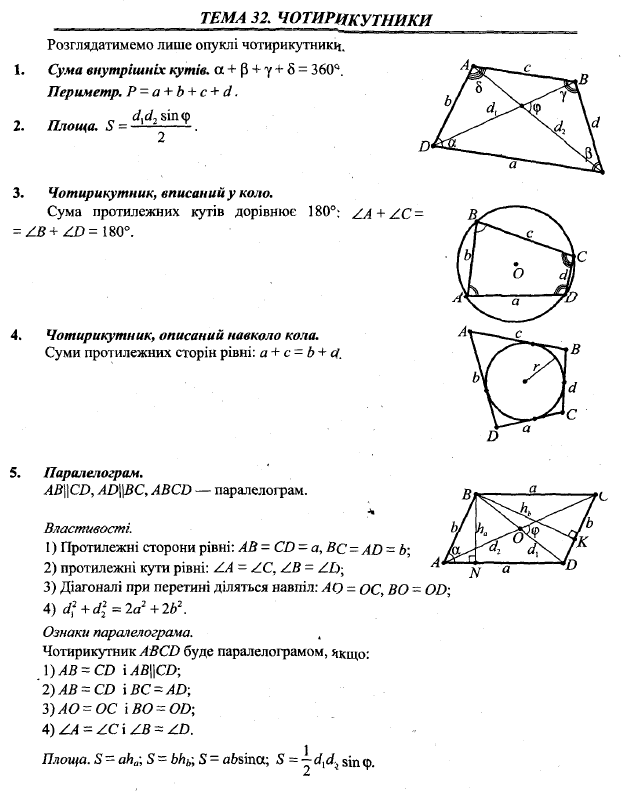 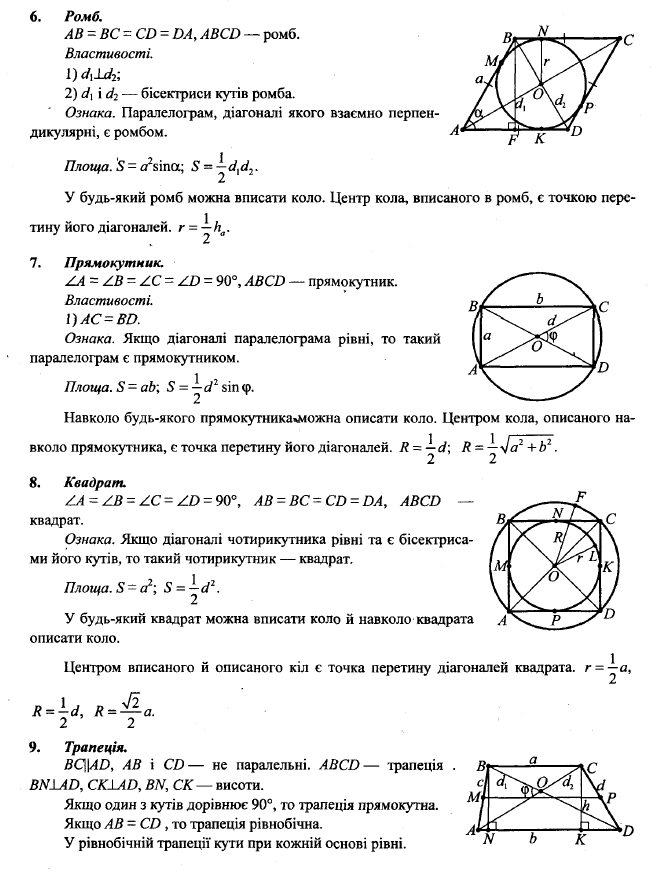 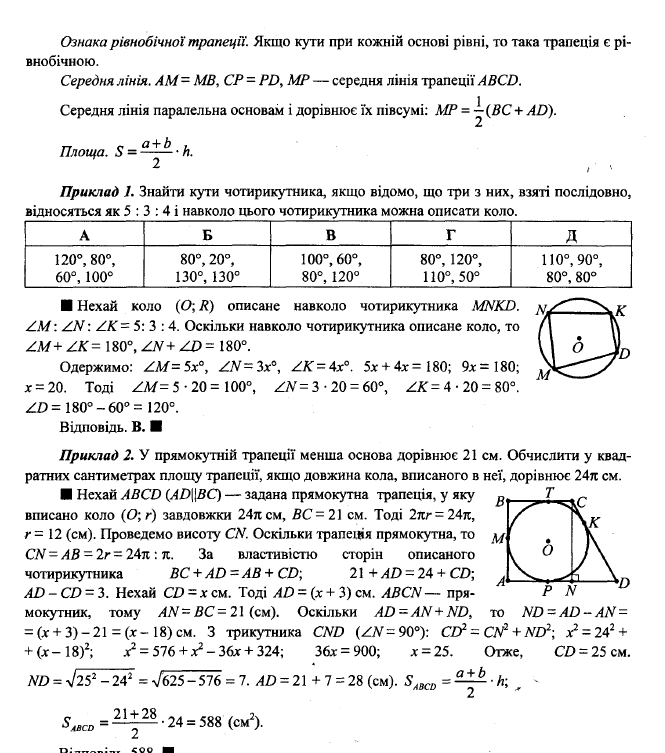 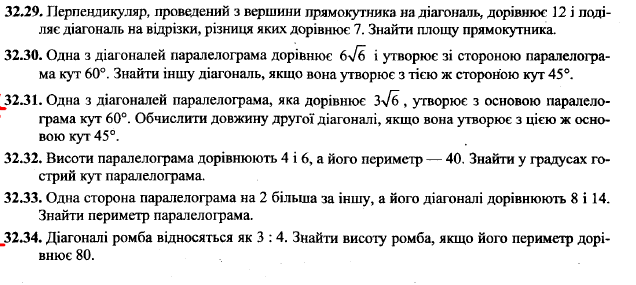 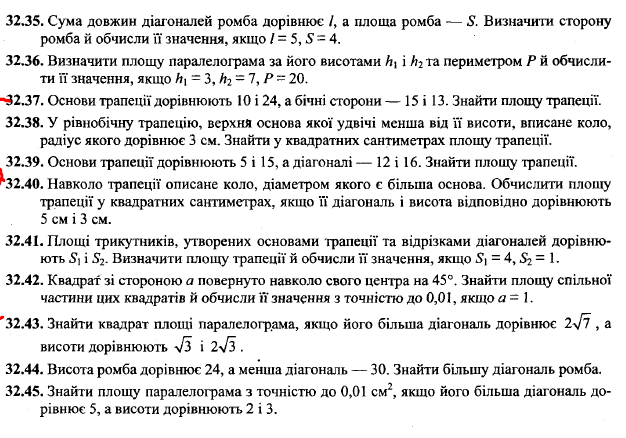 